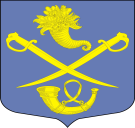 СОВЕТ ДЕПУТАТОВ
МУНИЦИПАЛЬНОГО  ОБРАЗОВАНИЯ
БУДОГОЩСКОЕ  ГОРОДСКОЕ  ПОСЕЛЕНИЕ
КИРИШСКОГО  МУНИЦИПАЛЬНОГО  РАЙОНАЛЕНИНГРАДСКОЙ  ОБЛАСТИПОСТАНОВЛЕНИЕ  От 06 ноября 2020 года № 1_О проведении публичных слушаний о бюджете муниципального образования Будогощское городское поселение Киришского муниципального района Ленинградской области на 2021 год и на плановый период 2022 и 2023 годов.                  В соответствии с Федеральным законом от 06.10.2003 №131-ФЗ, Уставом муниципального образования Будогощское городское поселение Киришского муниципального района Ленинградской области, Положением о порядке проведения публичных слушаний в муниципальном образовании Будогощское городское поселение Киришского муниципального района Ленинградской области, совет депутатов муниципального образования Будогощское городское поселение Киришского муниципального района Ленинградской области     РЕШИЛ:          1. Провести публичные слушания о бюджете муниципального образования Будогощское городское поселение  Киришского муниципального района Ленинградской области на 2021 год и на плановый период 2022 и 2023 годов.          2. Проведение публичных слушаний назначить на 10.00 часов 08 декабря 2020 года в здании Администрация МО Будогощское городское поселение по адресу Ленинградская область, Киришский район, г. п. Будогощь, улица Советская, дом 79.3.Заявки на участие в публичных слушаниях подаются в Администрацию муниципального образования Будогощское городское поселение Киришского муниципального района Ленинградской области по адресу Ленинградская область, Киришский район, г. п. Будогощь, улица Советская, дом 79, кабинет № 3 с 09 ноября 2020 по 28 ноября 2020 года.   Результаты публичных слушаний, мотивированное обоснование принятых решений подлежат опубликованию в газете «Будогощский вестник».          4. Опубликовать настоящее решение О бюджете муниципального образования Будогощское городское поселение  Киришского муниципального района Ленинградской области на 2021 год и на плановый период 2022 и 2023 годов  в газете «Будогощский вестник».	5. Настоящее решение вступает в силу с момента его опубликования.Глава муниципального образования                                                      Будогощское городское поселение  Киришского муниципального районаЛенинградской области							С.В. Фролов                                                                                                             Разослано: в дело-2, Резинкину И.Е.., прокуратура, газета «Будогощский вестник, Комитет финансов, КСП.